绵阳市妇幼保健院  绵阳市儿童医院关于分体式空调维修服务的调研公告绵阳市妇幼保健院拟对儿童医院、花园院区、临园院区、托育中心的分体式空调维修项目进行市场调研，欢迎具有相应资质的单位参与。资格要求：1.维保公司应具有独立法人资格，营业执照经营范围有：分体式空调维护保养、维修服务。2.具有良好的商业信誉和健全的财务会计制度;3、具有履行合同所必须的设备和专业技术能力；4、具有依法缴纳税收和社会保障资金的良好记录；5、参加此项采购活动前三年内，在经营活动中没有重大违法记录；6、法律、行政法规规定的其他条件。7、列出主要用户清单表（类似项目业绩一览表），并提供相关证明材料（如与该单位的合同协议书复印件/扫描件等）。8.市场调研报价。凡有意参加，请于本公告5个工作日内，将报名材料PDF电子版（公司名称+项目名称+联系人及电话）发送邮件至53267678@qq.com联系人：冯媌联系电话：13402382646附：空调维修服务内容及结算标准序 号分体维修项目单位材料、配料费人工维修费11p/1.5P更换内机主板套21p/1.5P更换遥控器个31p/1.5P更换排水管次41p/1.5P更换风机电容只51p/1.5P更换压缩机启动电容只61p/1.5P更换室内风扇电机台71p/1.5P更换压缩机台81p/1.5P补氟(制冷剂不够)次91p/1.5P加氟(全部泄露)次101p/1.5P增加钢管(含电源线)米111p/1.5P查找漏点.补焊项121p/1.5P更换控制系统套131p/1.5P更换四通阀只141p/1.5P更换二通阀只151p/1.5P移内机台161p/1.5P移外机台171p/1.5P移整机台181p/1.5P深度清洗(清洗蒸发器、风筒、接水槽等)台191p/1.5P混凝土开水钻个201p/1.5P支架个212p更换内机主板套222p更换遥控器个232p更换排水管次242p更换风机电容只252p更换压缩机启动电容只262p更换室内风扇电机台272p更换压缩机台282p补氟(制冷剂不够)次292p加氟(全部泄露)次302p查找漏点.补焊项312p更换控制系统套322p更换四通阀只332p更换二通阀只342p增加钢管(含电源线)米352p移内机台362p移外机台372p移整机台382p深度清洗(清洗蒸发器、风筒、接水槽等)台392p混凝土开水钻个402p支架个41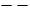 3p更换内机主板套423p更换遥控器个433p更换排水管次443p更换风机电容只453p更换压缩机启动电容只463p更换室内风扇电机台473p更换压缩机台483p补氟(制冷剂不够)次493p加氟(全部泄露)次503p查找漏点.补焊项513p更换控制系统套523p更换四通阀只533p更换二通阀只543p混凝土开水钻个553p更换各探头只563p增加钢管(含电源线)台573p移内机米583p移外机台593p移整机台603p深度清洗(清洗蒸发器、风筒、接水槽等)台613p混凝土开水钻个623p支架个